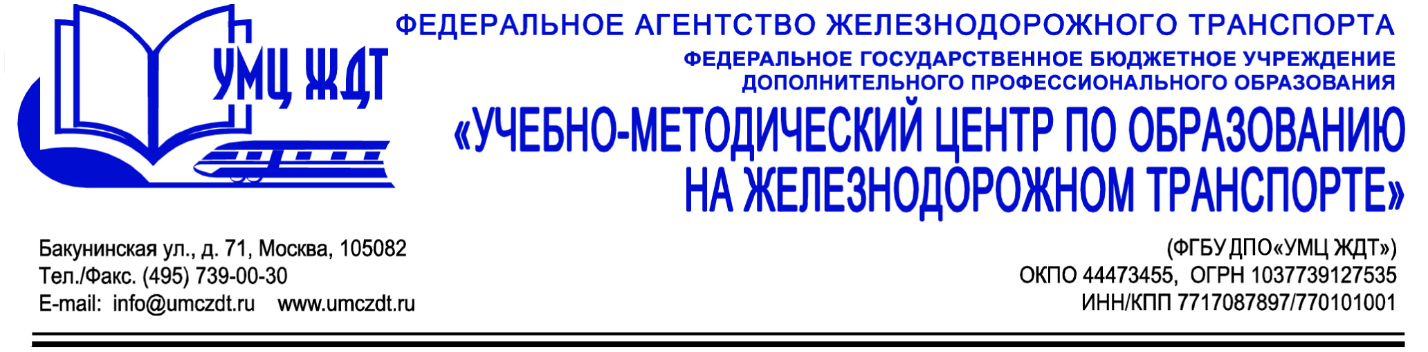 Дополнительная профессиональная программа (повышение квалификации) Организация учебной работы в образовательных организациях СПО железнодорожного транспорта в соответствии с нормативными актами в сфере образованияАдресация программы:	заместители руководителей структурных подразделений СПО по учебной работе государственных университетов путей сообщения, педагогические работники образовательных учреждений СПО.Количество часов: 	         72 ак. ч.Формат обучения:              очно-заочная форма обучения.Анонс программы: Модуль 1. Этапы и перспективы развития системы СПО в образовательных организациях Росжелдора. - Развитие качества и содержания СПО в образовательных организациях Росжелдора.- Основные этапы и перспективы развития системы СПО.Модуль 2.	Анализ состояния нормативно-правовой базы и эффективности организации обучения в образовательных организациях СПО.- Современные организационно-правовые аспекты подготовки специалистов среднего звена.- Локальные нормативные акты образовательной организации, регулирующие образовательные отношения.Модуль 3. 	Организация учебной работы в образовательных организациях СПО.- Актуализация образовательных программ СПО в соответствии с требованиями профессиональных стандартов.- Методика разработки портфолио как средства оценивания учебно-профессиональных достижений обучающегося.- Разработка образовательных программ подготовки специалистов среднего звена с учетом требований Национальной системы квалификаций.- Профессионально-общественная аккредитация образовательных программ и независимая оценка профессиональных квалификаций выпускников системы СПО.- Анализ выполнения показателей мониторинга Минобрнауки по основным направлениям деятельности образовательных организаций, реализующих программы СПО.Итоговая аттестация – Круглый стол по итогам проведения курсов.По окончании курсов выдается удостоверение о повышении квалификации установленного образца.Контакты:ФГБУ ДПО «Учебно-методический центр по образованию на железнодорожном транспорте»Тел.: +7(495)739-00-30, доб.: 126, 181, 182Бессонова Юлия Владимировнаe-mail: kpk.umczdt@yandex.ru